Travel Expense Reimbursement Form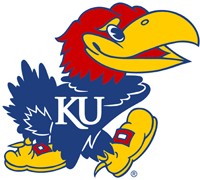 UNIVERSITY OF KANSASThis form, with the proper documentation, should be submitted to the appropriate departmental contact at the KU Shared Service Center. The form can be submitted by either drop box or emailed.  When using Research funds for travel expenses, please complete and submit the KUCR Travel expense report form. To avoid being taxed, submit personal reimbursement requests no later than 60 days after returning from travel.  P-Card receipts must be submitted no later than 5 business days upon your return so they can be processed and paid to the bank.  Page 1 of 1Employee InformationEmployee InformationEmployee Name: Department:Travel InformationTravel InformationDestination City/State:Destination Country:Departure Date: Departure Time:Return Date: Return TimePersonal Travel? Yes/No: If Yes, what dates:Expense InformationExpense InformationExpense InformationExpense InformationExpense InformationExpense InformationExpense CategoryVendor NameP-Card or PersonalDate(s)Total AmountReceipt: Electronic or AttachedAirfareHotel/LodgingCar RentalRental Car FuelRegistrationTaxi/FareTolls and ParkingNumber of MilesN/AN/AN/ABreakfast Per DiemsN/APersonalN/AN/ALunch Per DiemsN/APersonalN/AN/ADinner Per DiemsN/APersonalN/AN/AOtherAdditional Notes: